Как сказать ребенку о смерти родителя: рекомендацииСтатья посвящена теме утраты ребенком одного или обоих родителей. В ней я отвечаю на два важных вопроса: как сказать ребенку о смерти родителя и брать ли ребенка на похороны.Потеря родителя или обоих родителей – травма для человека в любом возрасте. Но для ребенка это особая травма, наполненная большей тревогой, чем у взрослых. Ребенку предстоит оторваться от ушедшего и найти нового взрослого, к которому можно привязаться для своего полноценного развития.Реакция детей на потерю родителяДети, сталкиваясь с реакцией утраты, регрессируют до предыдущей стадии своего развития, т.е. стойкие навыки, полностью сформировавшиеся, сохраняются, а формирующиеся распадаются. Ребенок становится как будто младше, чем  был до травмы. Например, годовалый ребенок, перестает ходить и начинает ползать, дошкольники  могут сосать пальцы, мочиться в постель, в штаны и т.д. Задача взрослых – способствовать тому, чтобы травма потери не усугубилась травмой развития, т.е. ребенок вышел из кризиса в возраст, соответствующий реальному.Дети проживают горе непонятно для взрослого. Реакция на горе может:быть отсроченной – ребенок реагирует не непосредственно после известия. Он может какое-то время вести себя как обычно или отстраненно, а позже проявить бурную реакцию;быть скрытой, когда ребенок не демонстрирует сильный эмоциональных реакций, но внутри испытывает весь спектр чувств, связанных с потерей;проявляться в поведении неожиданно, бурной реакцией в обычной ситуации;проявляться неравномерно, когда эмоциональная реакция то возникает, то спадает, то возникает вновь.  Переживания горя происходит не по прямой от сильного горя к переживаниям меньшей интенсивности, а витками от сильного горя к улучшению состояния и обратно к сильному переживанию горя.Как сообщить ребенку о смерти близкого человекаРассказывать о беде должен самый близкий из живущих с ребенком людейВо время  всего разговора  взрослый должен быть способен держать себя в руках. Это не значит, что нельзя тихо плакать, но нельзя полностью погружаться в свои переживания. Если нет уверенности в своей способности удержать эмоции, можно принять легкое успокаивающее. Если нет уверенности в своей способности удержаться от бурных проявлений своих чувств, лучше передоверить этот разговор другому человеку.Во время разговора особенно важно, чтобы никто не мешал, и было достаточно времени, чтобы ответить на все вопросы и побыть с ребенком после разговора столько, сколько это необходимо.Во время первого разговора ребенок должен быть сыт, не хотеть спать и не испытывать другого психического дискомфорта.Поддерживать с ребенком физический контакт: взять на руки, взять за руку,  прикасаться к руке или к плечу.Само известие не требует долгих предисловий и должно быть сообщено просто, коротко, простыми предложениями, не допускающими двойного толкования.После главного следует сделать паузу, чтобы ребенок мог осмыслить сказанное и отреагировать. Реакция ребенка может быть  неожиданной и непонятной, даже неуместной или возмутительной. Но какой бы она ни была, нужно принять ее спокойно, как само собой разумеющееся. Нельзя давать волю своему возмущению или удивлению.Ответьте на вопросы, которые задаст вам ребенок, искренне и серьезно. Попросите его прокомментировать или расширить те замечания, которые показались самыми и неожиданными или непонятными.Если ребенка ожидают скорые перемены в жизни в связи со смертью близкого (переезд, переход в другой садик, школу и т.п.), сообщите заранее об этих переменах и дайте время на размышления и разговор.Если после такого разговора ребенок предложит  какое-нибудь совместное занятие, непременно нужно соглашаться.Если ребенок уйдет с намерением уединиться, нужно дать ему такую возможность, но через 20-30 минут посмотреть, что он делает.Если ребенок чем-то занялся – попробуйте присоединиться и играть по его правилам, ничего не предлагая своего.Будет очень полезно, если взрослый сможет назвать словами те эмоции, которые видит в ребенке.Если Вы найдете ребенка неподвижно сидящим или забившемся куда-нибудь, то сядьте и посидите рядышком молча.После, если ребенок позволит, обнимите его и посидите так,  затем можно предложить занятие или игру из любимых.Если после разговора ребенок начал «беситься» - это частая реакция, дайте ему время. Можно даже присоединиться. Когда он выдохнется, сядьте рядом, обнимите и поговорите с ним.Вечером того же дня предложите ребенку на ужин любимое блюдо. Не устраивайте  пир, просто еда должна быть для него любимой и вкусной. Укладывая спать, посидите с ним подольше. Убедитесь, что рядом есь все любимые игрушки. Оставьте свет, если он захочет.Что делать в ситуации истерикиЕсли у ребенка случилась истерика, постарайтесь взять ребенка на руки. Держать надо уверенно, но не прижимать слишком сильно. Покачайте его. Поймайте его взгляд и, глядя в глаза, негромким голосом, размеренно, говорите любые успокаивающие слова, пока истерика не перейдет в обычный плач. Если ребенок не дается на руки, кидается на пол и т.п., Вы можете остановить это, быстро обтерев его лицо полотенцем, смоченным в холодной воде.Нормальные и тревожные признаки переживания горяЕсли в дни, следующие за разговором, ребенок будет капризным, слезливым, играть в агрессивные игры, ходить за вами хвостиком, цепляться за вас – это нормально.Не пугайтесь, если ребенок разучиться делать то, что он умел.Если ребенок в первые ночи после утраты будет мочить постель – это норма. Но если это не проходит и через месяц – необходимо обратиться к психологу. Если ночные кошмары не проходят через шесть недель, это тревожный признак.Тревожными признаками при переживания горя у ребенка, говорящими о необходимости помощи профессионального психолога, являются следующие:Ребенок  очень ласков и совершенно послушен в течение 6 недель после утраты (за этим может стоять чувство вины, ощущение себя плохим, страх быть брошенным);Идеализация оставшегося или ушедшего взрослого;Агрессивное поведение, не ослабевающее и через два месяца после утраты;Если у ребенка появилась склонность сосать пальцы, раскачиваться сидя, настойчиво крутить волосы, ходить на цыпочках.Смерть родителей – всегда травма, но не всегда это травма – остановка в развитии. Горевание у детей завершается иначе, чем у взрослых. В норме они выходят из кризиса в возраст, соответствующий реальному, и создают привязанность к человеку, замещающему умершего.Переживания, похожие на переживания утраты, неоднократно ожидают взрослого, пережившего утрату в детстве во время утрат и других важных жизненных событий. Особенно часто – когда их дети достигают того возраста, в котором они были сами, когда умерли их родители.Нередко возникают вопросы:Сообщать ли о смерти или нет?Брать на мероприятия или нет?Брать на похороны или нет?Говорить об умершем или нет?В идеале на все эти вопросы следует ответить «Да». Но дать возможность ребенку выбирать. Если ребенок собирается быть на похоронах, с ним должен быть взрослый, который будет реагировать на его неравномерность, будет корректировать социальное окружение. Часто взрослые бояться не справиться  с интенсивностью детских реакций. Однако, если ребенка исключают из похоронных мероприятий, он чувствует себя брошенным. Ребенка нужно посильно включать в организацию. Важно, чтобы появился кто-то, с кем он может установить надежную связь.                       Автор статьиПолякова Наталья Александровна - Сертифицированный семейный и процессуалльно-ориентированный терапевт. Страхи, панические атаки, телесные симптомы, депрессивные состояния, семейные проблемы, отношения, неуверенность в себе, проработка травматического опыта +7(925)5379840 Москва (м.Курская), Серпухов и онлайн.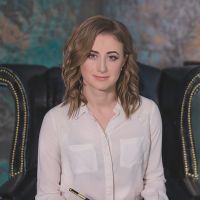 